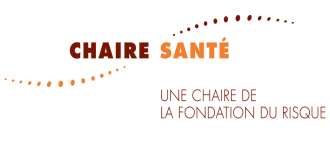 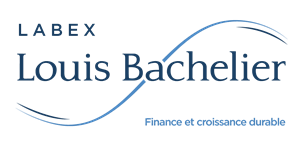 Journée de la Chaire Santé Université Paris Dauphine, 25 Mars 2016, salle A709Accueil 8h309H00-10H00  Identifying the Effects of Scientific Information and Recommendations on Physicians Prescribing Behavior                        P.Dubois and T.Tunçel -Presentation : Pierre Dubois (Toulouse School of Economics)-Discussion : Elise Coudin (ENSAE-CREST)10H00-11H00   Health Reform in the US: The Effect of Obamacare on Insurance Coverage                         T.C. Buchmueller                                        -Presentation: Thomas C. Buchmueller (University of Michigan)-Discussion : Brigitte Dormont (PSL-Université Paris Dauphine)11H00-11H15  Pause café 11H15-12H15  Fairness in cost-benefit analysis: an application to health technology assessment                                                                                                                                                                         A.-L. Samson, E.Schokkaert, C.Thébaut, B. Dormont, M. Fleurbaey, S. Luchini, C.Van de Voorde -Presentation : Erik Schokkaert (KU Leuven)-Discussion : Pierre Dubois (Toulouse School of Economics)Fin de matinée : 12H15-12H45Intervention Jean-Louis Davet, Directeur de la MGEN : réaction d’un acteur du système de santéDéjeuner 12H45-13H45 –Espace Accueil13H45-14H45  Measuring inequities in health over the life-cycle: age-specific or lifecycle perspective?                      D. Bricard, F. Jusot , S. Tubeuf, A. Trannoy-Presentation : Florence Jusot (PSL-Université Paris Dauphine)-Discussion : Erik Schokkaert (KU Leuven)14H45-15h45  Adverse selection versus risk‎ discrimination with genetic testing: an experimental approach                       D.Bardey, P.Donder et C.Mantilla-Présentation : David Bardey (Université Los Andes, Toulouse School of Economics)-Discussion : Betrand Villeneuve (PSL-Université Paris Dauphine)Pause café : 15H45-16H0016H00-17H00  Gatekeeping and the Utilization of Physician Services in France: Evidence on the Médecin Traitant Reform                                          M. Dumontet, T. Buchmuller, P. Dourgnon, F. Jusot                                        -Presentation : Jérôme Wittwer (Université de Bordeaux) -Discussion : Denis Reynaud (IRDES)17H00-18H00 How does the NIH influence other public funders? Evidence from infectious diseases                       M.Kyle, D.Ridley et S. Zhang -Presentation : Margaret Kyle ((Mines Paristech)-Discussion : Thomas C. Buchmueller (University of Michigan)Présentation 40 mn, discussion 10 mn, questions avec la salle  10 mn